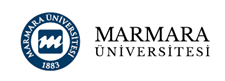 DENEY HAYVANLARI UYGULAMA VE ARAŞTIRMA MERKEZİÖTANAZİ FORMU*İşlem Tarihi:Protokol Kodu:Çalışmanın Adı:Hayvan Türü ve Sayısı:Çalışmanın Yürütücüsü:Ötanazi Tekniği:Sorumlu Yönetici Veteriner Hekim İmza                                                         Araştırmacı                                                                                                              Ad Soyad İmza           Deniz Mukaddes TÜRET